Point-to-Point New Circuit Order FormAfter completing the form, save as a MS Word file and send the form as an e-mail attachment to:  telecom.solutions@dir.texas.gov Please call 877-472-4848 option 4 for assistance.BEFORE Ordering Service please go to:http://www.dir.texas.gov1) Click on the Telecom tab2) Click on the TEX-AN contracts in the lower left side of the page to review the contracts and pricing	  I accept the terms and conditions represented in one of the Customer Service Agreements sited above.  Please note, we cannot place or process orders with any vendor unless this box is checked.1)  AGENCY INFORMATION 	Agency Name:	         Agency Code:	     	Division Name:                       Division Code:	       000 is the default Division Code.	Order Submitted By:	     	Phone Number:             ext.                                E-mail:             	Date of this Request:             Requested Due Date:	            	Expedite Request:	 YES	 NO   	If yes, customer agrees to pay expedite charges.)2)  TYPE OF REQUEST please select one:             Install New Point-to-Point Circuit	 Other – explain in Remarks (section 7)		 Disconnect CircuitIf this is a move, change in billing or a disconnect request the circuit identifier is required:Circuit identifier:             CKR if known:     3)  PROVIDER AND PRICING	Provider (select one):		 AT&T DIR-TEX-AN-NG-CTSA-005 (24 month term)       TW Telecom DIR-TEX-AN-NG-CTSA-006			Level 3DIR-TEX-AN-NG-CTSA-0074)  CIRCUIT INFORMATION	T1 Framing Format:	Select one:	 D4 / AMI	 B8ZS / ESF (Extended Superframe)	NRS:	Select one:	 YES	 NO 	 (If YES, please enter the CO address on Location 2)	Circuit Type	 DS-0 (AT&T only)                   T-1	   DS-3       OC-3            OC-12             OC-48	56/64Kbps	                              1.5Mpbs 	               45Mbps       155Mbps	        622 Mbps	2,488 Mbps	Handoff Information for OC-3 and OC12:	Handoff (2 Fiber or 4 Fiber)      	Fiber Type (Single or Multi mode)       Connector Type: SC (preferred)   SC or LC?      	     .5)  LOCATION 1 INFORMATION – customer location 1; (for new construction please contact your 911 County Coordinator to confirm the address at http://www.texas911alliance.org/DED/PDF/directors.pdf)	Inside Wiring	 YES	NO	If yes, customer agrees to pay additional charges to extend TELCO wiring.	Name of Location:	      	Building Name or Number:	     	Street Address:	      	City:      , State:       , Zip:       -    	Room Number in Building        	Cross Street – street names of nearest intersection	     	Name of Primary On-Site Contact:       	Primary’s Phone Number:      , ext.      	Primary’s e-Mail Address:	     	Primary’s Cell Number	     	Alternate’s Name and Phone:      	Alternate’s Cell Number	     	Alternate’s Email Address:	     	IF this end of circuit is to terminate on a customer-owned facility such as a DS-3 or mapped to an NRS, please provide the following:	System (CLLI):	     	Channel:	     	Circuit ID:	     6)  LOCATION 2 INFORMATION – customer location 2 (for new construction please contact your 911 County Coordinator to confirm the address at http://www.texas911alliance.org/DED/PDF/directors.pdf) If this is a NRS circuit, please provide the CO address.	DEMARC Extension	 YES	NO	If yes, customer agrees to pay additional charges to extend TELCO wiring.	Name of Location:	      	Building Name or Number:	     	Street Address:	      	City:      , State:      , Zip:       -    	Cross Street – street names of nearest intersection	     	Room Number in Building        	Name of On-Site Contact:	     	Primary’s Phone Number:  	      ext.      	Primary’s e-Mail Address:	     		Primary’s Cell Number	     	Alternate’s Name and Phone:       	Alternate’s Cell Number	     	Alternate’s e-Mail Address:      				IF this end of circuit is to terminate on a customer-owned facility such as a DS-3 or mapped to an NRS, please provide the following:	System (CLLI):	     	Channel:	     	Circuit ID	     7) REMARKS   Provide any special requests and additional information.	     .State of  - Department of Information Resources - Telecommunications DivisionP.O. 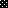 